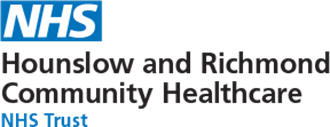 Human Papillomavirus (HPV) Vaccination Consent Form 2023Would you like your child in Year 8 to have the HPV vaccination at school?Please scan the QR code below using your smartphone camera to direct you to the consent form websitePlease do not fill out another form if you have alreadySouthwark Schools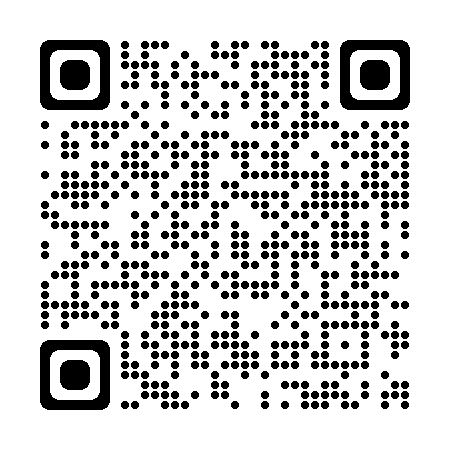 This form should take no longer than 2 minutes to completeIf you have any queries, please contact the Southwark and Lambeth Immunisation Team 0208 614 5496 / 5495Hrch.ImmunisationTeamMailboxSouthwark@nhs.netSouthwark School Age Immunisation Team